УТВЕРЖДАЮДиректор УО «Волковысский государственный аграрный колледж» А.И.Жук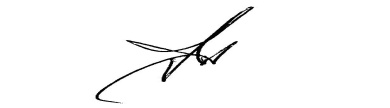 План идеологической и воспитательной работы колледжа на июнь 2019 годаЗаместитель директора по учебно-воспитательной работе 													А.С.Рубашко №п\пНаименование мероприятия Дата проведения Участники \место проведения Ответственные 1.Конкурс  рисунков на асфальте «Мир детства» ко Дню защиты детей.01.06.Территория колледжа Губко О.С.2.Устный журнал «Знай свои права- будь готов к ответственности» ко Дню защиты детей.03.06Комната самоподготовки\уч-ся, проживающие в общежитииУгринович О.С. 3.«Школа правовой культуры»: ответственность за злостное и мелкое хулиганство.03.06З-12Еремеевич Т.И.4.Подготовка к летнему отдыху:формирование трудовых  волонтёрских отрядов (уровень ПТО) формирование студенческих отрядоворганизация прохождения учащимися медкомиссииинформирование уч-ся о требованиях охраны труда и законодательства о труде при организации деятельности студенческих отрядов03-19.0603-07.06В течение месяца 10-14.06В учебных группахСППС, Секретарь ПО ОО «БРСМ», кураторы, мастера п/о5.День здоровья. Спортивный праздник, посвящённый окончанию учебного года с подведением итогов круглогодичной спартакиады08.0610.00 часов 1-4  курс\ стадион колледжаДемещик С.А.6.Проведение беседы «Значение сна для здоровья человека»09.0620.00Уч-ся, проживающие в общежитии\ комната самоподготовки Глушеня Л.Р. 7.Собрание учащихся по теме: «Безопасное лето – 2019:  как избежать опасных ситуаций».  Встреча  с  сотрудниками ИДН (в том числе рассмотрением вопроса профилактики  преступлений против информационной безопасности среди несовершеннолетних), ОСВОДа,  ЦГЭ. 10.0616.00 часовНесовершеннолетние учащиеся колледжа \Актовый зал Рубашко А.С.,Трубач А.А.,  Юшко И.М., кураторы учебных групп  8.Организация экскурсий в Боевой музей колледжа.10, 12, 13, 14.0611.00 часов Члены ЛОЛ  СШ №3Юшко И.М., Жердецкий О.Ю.9.Конкурс «Лучшая комната общежития».12.06Комнаты общежитияВоспитатели общежития, ученический профком, совет общежития10.Интеллектуальная игра по профилактике вредных привычек «Слабое звено».13.0618.00Уч-ся, проживающие в общежитии \комната самоподготовки Угринович О.С., Губко О.С.11.Цветочный фестиваль.  13.06Учащиеся колледжа\актовый зал Юшко И.М., педагоги ДО 12.Соревнования по армрестлингу.14.0611.00 Учащиеся, проживающие в общежитииДемещик С.А.13.Инструктаж по правилам  поведения  в общественных местах,  на дорогах, на водоёмах, в лесах и на торфяниках, меловых карьерах 15.06Учащиеся, находящиеся на государственном обеспечении\кабинет СППСАпанович В.Ю.14.Эстафета «Мы за ЗОЖ»16.06Стадион колледжа Глушеня Л.Р., Губко О.С.15.Профилактическое занятие «Правила безопасного лета»,  презентация.17.0616.00\Зал заседаний Совершеннолетние уч-ся, в отношении которых ранее проводилась ИПР Апанович В.Ю.16.Видеорепортаж «Цудоўны куточак малой радзімы”, посвящённый Году малой родины (запись сюжета мобильным телефоном)До 17.06Члены ячеек ПО ОО БРСМПО ОО БРСМ, Семакович А.Е.17.Заседание комиссии по жилищно-бытовым вопросам по рассмотрению заявлений учащихся и ходатайств кураторов учебных групп на заселение в общежитие на новый учебный год. Утверждение списков на заселение (заявления на заселения предоставить зам.директора по УВР до 14.06)18.06 Члены комиссии\зал заседанийРубашко А.С.18.Интерактивный холл «Жизнь с наркотиками – жизнь под откос», приуроченный к Международному дню борьбы с наркоманией и наркобизнесом19.06Холл общежития \уч-ся, проживающие в общежитии Воспитатели общежития 19.Тематические  полки:-  “Акрылёныя праўдай Быкава” (95 год з дня нараджэння  В.Быкава) -«Против добровольного безумия” (Международный день борьбы с злоупотреблением наркотических средств и их незаконным оборотом)19.0626.06Библиотека колледжа \учащиеся колледжа Бутько О.М.Лях Н.П.20.Заседание методического объединения кураторов учебных групп (согласно плану) с рассмотрением вопроса «Профилактика негативных проявлений в молодёжной среде в условиях вызовов современного мира»19.06 16.00\зал заседаний Кураторы учебных группЦимбота И.И.21.Конкурс «Лидер года»20.06Учебные группы, выдвинувшие участников конкурсаЮшко И.М., кураторы 22.Собрание  «О соблюдении социальных гарантий выпускников» 20.0618.00 часов Учащиеся, находящиеся на государственном обеспечении\комната самоподготовкиАпанович В.Ю.23.Оформление стенда «Поведение и безопасность несовершеннолетних в летний период».До 21.06Фойе 1 этажа Апанович В.Ю.24.Подписка на периодические издания  (на 3 квартал 2019 года).До 21.06Учащиеся, члены трудового коллективаЛях Н.П., Нестерович И.А., кураторы 25.Единый День информирования «ШАГ»  (в рамках группового коллектива см. рекомендации с  сайта  ГроИРО вкладка «ШАГ»)20.0627.06Члены трудового коллективаУчащиеся колледжа  Члены информационно-пропагандистской группыКураторы 26.Аналитический отчёт о работе СППС за год.До 21.06Апанович В.Ю., Лашкевич И.И.27.Оформление отчетной информации по итогам учебного года (анализ работы с учебной группой, анализ физкультурно-оздоровительной и спортивно-массовой работы,   культурно-массовой, работы объединений по интересам).До 21.06Кураторы, руководитель физического воспитания, педагоги ДО, библиотекари, воспитатели общежития, педагог – организатор, председатель методического объединения кураторов учебных групп28.Подготовка проектов планов работы на новый учебный год До 21.06Педагог-организатор, библиотекари, руководитель физического воспитания, воспитатели общежития 29.Выпуск газеты «Белыя ветразі».24.06 Редколлегия газеты Попенюк А.А.30.Проведение информационных часов по обучению учащихся правилам безопасного поведения в период летних каникул с составлением протоколов по ТБдо 24.06 В учебных группахКураторы учебных групп31.Заседание совета общежития. 25.06Комната самоподготовки\ члены советаВоспитатели общежития32.Подведение итогов конкурса по сбору металлолома, макулатуры и иного вторичного материального сырья.25.061-4 курс Рудяк Н.В.33.Заседание совета профилактики колледжа: 1.Основной вопрос «О взаимодействии СППС колледжа с  кураторами учебных групп, мастерами п\о, воспитателями по работе с несовершеннолетними контролируемых категорий».26.06Апанович В.Ю., Лашкевич И.И., Рубашко А.С. 34.Открытый микрофон с МООП «Уроки безопасности во время каникул»26.06Учащиеся, проживающие в общежитии\комната самоподготовкиГлушеня Л.Р., МООП35.Акция «Займись полезным делом».В течение месяца Учащиеся, в отношении которых проводится ИПРКураторы, СППС, воспитатели, педагог-организатор  36.Выселение учащихся на летние каникулы,  приёмка комнат.28.06Учащиеся, проживающие в общежитииШирковец Н.В., воспитатели общежития 37.Организация и проведение акция «Чистота – залог здоровья».Еженедельно, четверг Воспитатели общежития 38.Родительский всеобуч «Ваш ребёнок  оступился:  наказать или помочь»В течение месяца по субботам Кабинеты специалистов/СППС 39.Конкурс «Самая здоровая группа» (предоставить сводную таблицу по потере учебного времени учащимися группы за учебный год по форме).28.061-4 курс Кураторы 40.Торжественные церемонии вручения дипломов об образовании и наград за активное участие в общественной жизни выпускникам колледжа 2019  года (уровни ПТО И ССО) (кураторам провести обучение мерам безопасного поведения во время торжественной и неофициальной части мероприятия с предоставлением протоколов; предоставить до 13.06 фамилии уч-ся для награждения).28.06Выпускные группы\актовый зал Юшко И.М., педагоги ДО, Автух И.А., Рудая С.И., Шукайло Н.В., Хованская Я.С., Трубач А.А41.Рейды-проверки охраны правопорядкаЕжедневно МООПДемещик С.А.42.Информационные часы:-«Отечество и судьбы» (к дню всенародной памяти 22 июня), устный журнал;-«Лето: время отдыха и социально значимых дел», форумСогласно расписанию1-4 курс \учебные аудиторииКураторы 43.Психолого-педагогическое диагностирование по выявлению жертв семейного насилияВ течение месяцаУчащиеся, признанные находящимися в СОПЛащкевич И.И.44.Районный турнир по мини-футболу04-20.06Сборная командаДемещик С.А.